  Yuletide Festival at        Christ Church Cathedral Waterford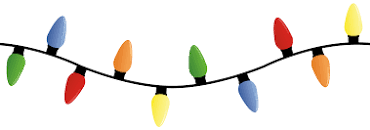 Entry FormEntry is FREEName:Contact phone number:Display  Title/Name:Height of Display  and width at base:Entry Forms are to be returned by 30th November 2022 to 'Christmas tree entry, Christchurch Cathedral , Cathedral Square, Waterford City.or emailed to: Christmastreewaterford@gmail.comNotes for those entering a treeBattery lights ONLY - No Candles or naked lights of any sort are permitted for fire safety reasons.The Cathedral will be open for receipt and decorating of displays on Thursday 8th December 10am-7pm, and displays will be available for collection from Monday 19th 10am -2pm.Helpers will be at the Cathedral to assist in unloading your car. Exhibitors will have to park cars nearby as there is no onsite parking available (only disabled).Each tree will be allocated a space which is determined by the size of the display i.e. smaller items will be on tables etc. and all displays must be properly balanced and standing in a stable manner.As the event is in a church, no display should contain anything inappropriate and the committee has the right to refuse a piece/ pieces that may not be suitable for the environs.